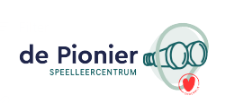 AGENDA           Medezeggenschapsraad speelleercentrum de Pionier
___________________________________________________________________Datum:		8 november 2022	Aanwezig: 	Minèt Peters, Ellen Coolen, Sabine Romp, Mark Jansen, Emmely SchuttenAfwezig	:	Hedwig MolenkampToehoorders:		Tijd:		19:00 – 20:30 uurPlaats:		Fysiek speelleercentrum de Pionier
__________________________________________________________________________________Opening						19:00 uurIngebrachte onderwerpen toehoorders				           	- 19:30 uur	Mededeling/ punten vanuit directie					
Koersplan VerdiVoorlopige formatie 2023-2024Vraag Dimphy over het ophalen van de kinderen bij het SLC Instemmen met aangepast zorgplanVragen aan de directie	
	Hoe regelen we tijdsplanning MR?
	Welke bespreekpunten zijn met directie en welke zonder?						Ingekomen stukkenMail vanuit de postbusGMR									- 20:00 uurBVLRondvraag Sluiting									- 20:30 uur